PENGERTIAN KOMUNIKASI MASSA, 	 KARAKTERISTIK, 
FUNGSI KOMUNIKASI MASSA DAN 
PERKEMBANGAN MEDIA MASSA DI INDONESIAMerupakan Proses Penyampaian Pesan dari Komunikator Melalui Media Massa Kepada Komunikan. Secara Bahasa, Menurut Kamus Besar Bahasa Indonesia (KBBI),Media adalah Alat. Massa adalah Jumlah yang Banyak Sekali; Sekumpuan Orang yang Banyak.Media Massa adalah Sarana dan Saluran Resmi Sebagai Alat Komunikasi untuk Menyebarkan Berita dan Pesan Kepada Masyarakat Luas. Media Cetak: Surat kabar (Koran), Tabloid, Majalah.Media Elektronik : Radio, Televisi.Media Siber: Portal Berita (Media Online).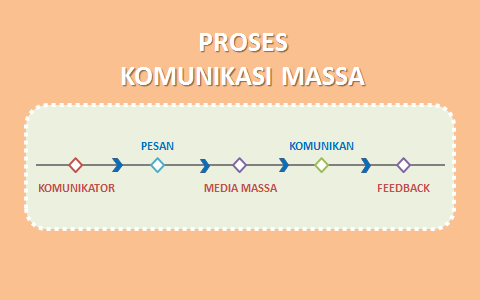 KARAKTERISTIKKOMUNIKASI MASSAKomunikator Bukan Satu Orang Tetapi Kumpulan Orang atau Lembaga.Komunikasi Massa Bukan Produk Satu Orang Tetapi Produk Sekelompok Orang atau Lembaga. Jurnalis Bukan Komunikator Melainkan Salah Satu Komponen Lembaga, Dimana Semua Sikap dan Prilaku Sudah Diatur dan Harus Tunduk Pada Sistemyang Berlaku dalam Sebuah Lembaga. 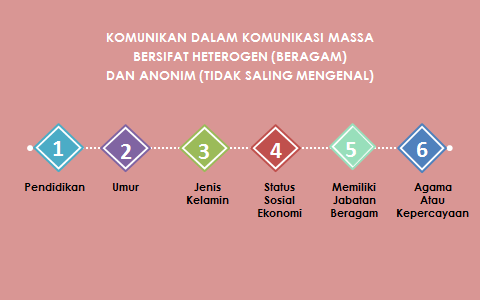 Pesan Ditujukan Kepada Khalayak Bukan Kepada  Individu atau Kelompok.Kata atau Kalimat yang Digunakan  Juga Harus  Bersifat  Umum atau  Populer.KOMUNIKASI  SATU ARAH Komunikator-- Pesan --- KomunikanKOMUNIKASI DUA ARAHKomunikator  ----- Komunikan ----   Komunikan  ---- KomunikatorPesan bersifat serempak Sampai ke KomunikasnSecara Bersamaan KOMUNIKASI MASSAMENGANDALKAN PERALATAN TEKNISMedia Elektonik – Pemancar – Satelit. Media Cetak dan Media Online  – Perangkat Komputer, Telepon, Modem atau Jaringan Internet, Satelit Jika  Sistem Cetak Jarak Jauh (SCJJ).KOMUNIKASI MASSA DIKONTROL GATEKEEPERGatekeeper (Penapis Informasi/Palang Pintu/ Penjaga Gawang) adalah Orang yang Sangat Berperan dalam Penyebaran Informasi Melalui Media Massa. Reporter, Wartawan, Editor, Manajer Pemberitaan, Pimred, Penanggungjawab Rubrik, Kameramen, Sutradara dan Lain Sebagainya. Perannya Menyaring,  Memilih dan Menyesuaikan Bahan yang Didapatkan Sesuai Media yang Bersangkutan. Feedback dan Efeknya nya Delay (Tertunda) 